								Ostrów Mazowiecka, dnia  20.02.2019 r.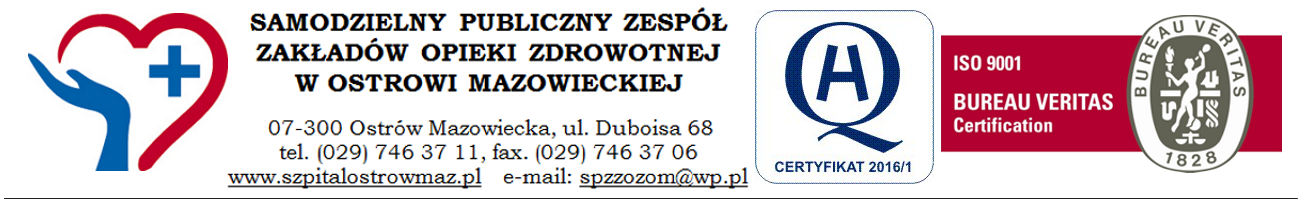 SPZZOZ.XII.381.3-3/2018/ZP/PU				                      a/a	Dotyczy: Postępowania o udzielenie zamówienia publicznego prowadzonego w trybie     
                    procedury otwartej – zapytania ofertowego o szacunkowej wartości poniżej  
                    30 000 euro na uruchomienie  i utrzymanie systemu kompleksowej obsługi urządzeń 
                    drukujących użytkowanych przez Zamawiającego dla potrzeb Samodzielnego Publicznego 
                    Zespołu Zakładów Opieki Zdrowotnej w Ostrowi Mazowieckiej.      Samodzielny Publiczny Zespół Zakładów Opieki Zdrowotnej w Ostrowi Mazowieckiej, ul.  Duboisa 68 informuje o wyborze oferty, tj.:OFERTA NR 1PRINTNONSTOP Sp. z o. o. Sp. K.ul. Zawieprzycka 8L20 – 228 Lublinza cenę brutto		-	91.389,00 zł.Streszczenie i porównanie złożonych ofertUZASADNIENIE WYBORU NAJKORZYSTNIEJSZEJ OFERTY:Wybrana oferta zawiera najniższą cenę spośród ofert niepodlegających odrzuceniu.Oferta z najniższa ceną otrzymała 100 punktów. Kolejne oferty zgodnie ze wzorem podanym w ZO.Z poważaniem		     								Lek. Marek Ciężki									Z-ca Dyrektora ds. Opieki ZdrowotnejSprawę powadzi: Sekcja Zamówień Publicznych i Zaopatrzenia, tel 29 746 37 03Nr ofertyNazwa, siedziba i adres wykonawcyOferowana cena bruttoOcena punktowa1PRINTNONSTOP Sp. z o. o. Sp. K.ul. Zawieprzycka 8L20 – 228 Lublin91.389,00 zł.100 pkt2RAVEN INMEDIA Sp. z o. o.ul. Marszałkowska 5800 – 545 Warszawa153.651,60 zł.59,48 pkt3DKS Sp. z o. o.ul. Energetyczna 1580 – 180 Kowale120.786,00 zł.75,67 pkt